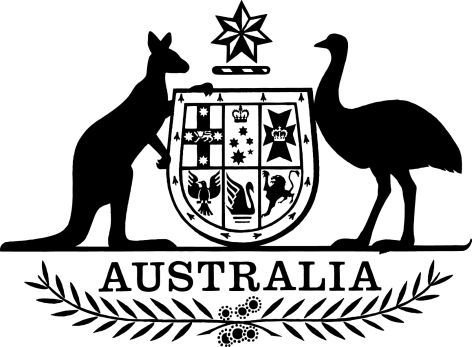 Wool Services Privatisation (Wool Levy Poll) Amendment (Frequency of Recommendations) Regulation 2015Select Legislative Instrument No. 19, 2015I, General the Honourable Sir Peter Cosgrove AK MC (Ret’d), Governor-General of the Commonwealth of Australia, acting with the advice of the Federal Executive Council, make the following regulation.Dated 12 March 2015Peter CosgroveGovernor-GeneralBy His Excellency’s CommandBarnaby JoyceMinister for AgricultureContents1	Name	12	Commencement	13	Authority	14	Schedules	1Schedule 1—Amendments	2Wool Services Privatisation (Wool Levy Poll) Regulations 2003	21  Name		This is the Wool Services Privatisation (Wool Levy Poll) Amendment (Frequency of Recommendations) Regulation 2015.2  Commencement		This instrument commences on the day after it is registered.3  Authority		This instrument is made under the Wool Services Privatisation Act 2000.4  Schedules		Each instrument that is specified in a Schedule to this instrument is amended or repealed as set out in the applicable items in the Schedule concerned, and any other item in a Schedule to this instrument has effect according to its terms.Schedule 1—AmendmentsWool Services Privatisation (Wool Levy Poll) Regulations 20031  Regulation 3 (note)Repeal the note.2  After regulation 18Insert:18A  When must research body make rate-setting recommendations		For subsection 32(3) of the Act, each recommendation must be made not later than 3 years after the previous recommendation made under that subsection.